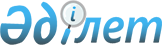 Көлік құралы паспортының (көлік құралының шассиі паспортының) және өздігінен жүретін машина мен техниканың басқа да түрлері паспортының бірыңғай нысандарын енгізу және электрондық паспорттар жүйелерін ұйымдастыру туралы келісімді іске асыру жөніндегі жұмыс тобының құрамына өзгерістер енгізу туралыЕуразиялық экономикалық комиссия Алқасының 2016 жылғы 26 шілдедегі № 108 өкімі.
      1. Еуразиялық экономикалық комиссия Алқасының 2015 жылғы 6 қазандағы № 109 өкімімен бекітілген Көлік құралы паспортының (көлік құралының шассиі паспортының) және өздігінен жүретін машина мен техниканың басқа да түрлері паспортының бірыңғай нысандарын енгізу және электрондық паспорттар жүйелерін ұйымдастыру туралы келісімді іске асыру жөніндегі жұмыс тобының құрамына мынадай өзгерістер енгізілсін: 
      а) жұмыс тобының құрамына мына адамдар енгізілсін: 
                        Қазақстан Республикасынан
                                 Қырғыз Республикасынан
                       Ресей Федерациясынан
                   Еуразиялық экономикалық комиссиядан
      б) жұмыс тобының мына мүшелерінің жаңа лауазымдары көрсетілсін:
      в) жұмыс тобының құрамынан Бойцов В.Б., Молокова А.В., Борисов А.В., Бебутова Н.П., Соколовская С.Л., Чиркова Ю.С. және Щур-Труханович Л.В. шығарылсын. 
      2. Осы Өкім Еуразиялық экономикалық одақтың ақпараттық-телекоммуникациялық "Интернет" желісіндегі ресми сайтында жарияланған күнінен бастап күнтізбелік 10 күн өткен соң күшіне енеді.   
					© 2012. Қазақстан Республикасы Әділет министрлігінің «Қазақстан Республикасының Заңнама және құқықтық ақпарат институты» ШЖҚ РМК
				
ШаққалиевАрман Абайұлы 
-
Еуразиялық экономикалық комиссияның Техникалық реттеу және аккредиттеу департаментінің директоры (жұмыс тобының жетекшісі)
АйымбетовБауыржан Садуақасұлы
-
Қазақстан Республикасы Ауыл шаруашылығы министрлігі Мемлекеттік көрсетілетін қызметтерді және ақпараттық технологияларды дамыту департаментінің директоры
ӘубәкіроваГүлмира Амангелдіқызы
-
Қазақстан Республикасы Инвестициялар және даму министрлігі Экономикалық интеграция департаменті интеграциялық процестерді реттеу басқармасының басшысы
ЕрғазинаДинара Шәкиқызы
-
Қазақстан Республикасы Ауыл шаруашылығы министрлігі Мемлекеттік көрсетілетін қызметтерді және ақпараттық технологияларды дамыту департаменті ақпараттық технологиялар басқармасының бас сарапшысы
ЕскеновЖанат Исабекұлы
-
Қазақстан Республикасы Ауыл шаруашылығы министрлігі Агроөнеркәсіптік кешендегі мемлекеттік инспекция комитетінің Құқықтық қамтамасыз ету және нормативтік құқықтық актілерді әзірлеу басқармасының бас сарапшысы
ЖапарқұловНұржан Бақытұлы
-
Қазақстан Республикасы Инвестициялар және даму министрлігі Экономикалық интеграция департаменті интеграциялық процестерді реттеу басқармасының бас сарапшысы
ҚодароваӘсел Серікбайқызы
-
Қазақстан Республикасы Инвестициялар және даму министрлігі Индустриалды даму және өнеркәсіптік қауіпсіздік комитеті Машина жасау басқармасының басшысы
СатинаГаухар Асқарқызы
-
Қазақстан Республикасы Ауыл шаруашылығы министрлігі Халықаралық ынтымақтастық және экономикалық интеграция департаменті экономикалық интеграция және хаттама басқармасының сарапшысы
СұлтанӘліби Қаһарманұлы
-
Қазақстан Республикасы Инвестициялар және даму министрлігі Экономикалық интеграция департаменті директорының орынбасары
СыздықоваАйжан Ержанқызы
-
Қазақстан Республикасы Инвестициялар және даму министрлігі Индустриалды даму және өнеркәсіптік қауіпсіздік комитеті Машина жасау басқармасының бас сарапшысы
УмаровМиргали Мурзалиевич 
-
"Қазақстан стандарттау және сертификаттау институты" республикалық мемлекеттік кәсіпорны техникалық хатшылығы басшысының орынбасары
Исмаилов Султанбек Искендербекович
-
Қырғыз Республикасы Үкіметінің жанындағы Мемлекеттік тіркеу қызметі мүлікті тіркеу бөлімінің жетекші маманы
Ли Игорь Яковлевич
-
Қырғыз Республикасы Үкіметінің жанындағы Мемлекеттік тіркеу қызметі жанындағы Көлік құралдарын және жүргізушілер құрамын тіркеу департаменті Ысық-Ата автомотокөлік құралдары мен жүргізушілер құрамын тіркеу бөлімінің бас маманы
Пенкина Лариса Васильевна
-
Қырғыз Республикасы Үкіметінің жанындағы Мемлекеттік тіркеу қызметі жанындағы "Ақпараттық қызметтердің мамандандырылған орталығы" мемлекеттік мекемесінің автомотокөлік құралдары мен жүргізушілер құрамының ақпараттық базасымен жұмыс бойынша маман
Суюмбаев Аманбек Бактыбекович
-
Қырғыз Республикасы Экономика министрлігі Техникалық реттеу және метрология басқармасы сәйкестікті бағалау жүйесін реттеу бөлімінің жетекші маманы
Шабданалиев Нурбек Садырбекович
-
Қырғыз Республикасы Көлік және коммуникациялар министрлігі жанындағы Автомобиль және су көлігі мемлекеттік агенттігінің көліктік бақылауды үйлестіру бөлімінің бас маманы
Эшматов Даниэль Шабданбекович
-
Қырғыз Республикасы Үкіметінің жанындағы Мемлекеттік тіркеу қызметі жанындағы "Инфоком" мемлекеттік кәсіпорнының жобаларды басқару бөлімінің жетекші маманы
Вольвач Виталий Николаевич
-
Ресей Федерациясы Ішкі істер министрлігі
Жол жүрісі қауіпсіздігін қамтамасыз ету бас басқармасы Қадағалау қызметі басқармасы тіркеу-емтихан қызметін ұйымдастыру бөлімінің ерекше тапсырмалар жөніндегі аға инспекторы
Зуева Ольга Валерьевна
-
Еуропалық бизнес ассоциациясы автоөндірушілер комитетінің үйлестірушісі
Нахушев Аскер Ахматович
-
Еуропалық бизнес ассоциациясы автомобиль компоненттері, коммерциялық көлік, құрылыс жабдықтары, двигательдер мен генераторларды өндірушілер, шина өндірушілері комитеттерінің үйлестірушісі
Рыбаков Евгений Васильевич
-
"Электрондық паспорт" акционерлік қоғамының халықаралық ынтымақтастық  жөніндегі бас директорының кеңесшісі
Тельпис Юлия Захарьевна
-
Федералдық кеден қызметі Ақпараттық технологиялар бас басқармасының ақпараттық кедендік технологияларды дамыту бөлімінің консультанты
Тетерева Ирина Владимировна
-
Федералдық кеден қызметі Кедендік ресімдеу мен кедендік бақылауды ұйымдастыру бас басқармасының арнайы кедендік рәсімдер бөлімінің бастығы
Толкачев Игорь Васильевич
-
Федералдық кеден қызметі Ақпараттық технологиялар бас басқармасының ақпараттық кедендік технологияларды дамыту бөлімінің бастығы
Фомочкин Сергей Александрович
-
Ресей Федерациясы Ішкі істер министрлігі Жол жүрісі қауіпсіздігін қамтамасыз ету бас басқармасы Қадағалау қызметі басқармасы Тіркеу-емтихан қызметін ұйымдастыру бөлімі бастығының орынбасары
ӘділовБауыржан Маратұлы
-
Техникалық реттеу және аккредиттеу департаменті директорының орынбасары 
Алексеев Антон Сергеевич
-
"Электрондық паспорт" акционерлік қоғамы директорлар кеңесінің мүшесі
БуракПавел Иванович
-
Ресей Федерациясы Ауыл шаруашылығы министрлігі Өсімдік шаруашылығы, механикаландыру және өсімдіктерді қорғау департаменті директорының орынбасары
Васильев Сергей Викторович
-
"Электрондық паспорт" акционерлік қоғамының бөлім бастығы
Ионов Борис Алексеевич
-
"Электрондық паспорт" акционерлік қоғамының бөлім бастығы
Минкин Илья Михайлович
-
"Электрондық паспорт" акционерлік қоғамының бас директоры
Парсаданян Тигран Геворкович
-
Ресей Федерациясы Өнеркәсіп және сауда министрлігі Көлік және арнайы машина жасау департаменті директорының орынбасары
СамощенкоЕлена Сергеевна 
-
Ресей Федерациясы Ауыл шаруашылығы министрлігі Өсімдік шаруашылығы, механизация, химияландыру және өсімдіктерді қорғау департаментінің техникалық саясат және мемлекеттік техникалық қадағалау бөлімі бастығының орынбасары
Федосов Артем Анатольевич
-
"Электрондық паспорт" акционерлік қоғамы директорлар кеңесінің төрағасы
ЮлегинАртем Александрович
-
Кәсіпкерлік қызметті дамыту департаменті кәсіпкерлікті адвокаттау бөлімінің консультанты
      Еуразиялық экономикалық комиссия     Алқасы Төрағасының міндетін          уақытша атқарушы                               К. Минасян
